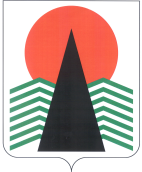 Муниципальное образованиеСельское поселение СентябрьскийНефтеюганский районХанты-Мансийский автономный округ – ЮграАДМИНИСТРАЦИЯ СЕЛЬСКОГО ПОСЕЛЕНИЯ СЕНТЯБРЬСКИЙПОСТАНОВЛЕНИЕп. СентябрьскийО подготовке проекта о внесении изменений в Правила землепользования и застройки муниципального образования сельское поселение СентябрьскийВ соответствии со статьей 31, 33 Градостроительного кодекса Российской Федерации, Федеральным законом от 06.10.2003 № 131-ФЗ «Об общих принципах организации местного самоуправления в Российской Федерации», учитывая протокол от 25.02.2020 № 1 градостроительной комиссии сельского поселения Сентябрьский , п о с т а н о в л я ю:1. Подготовить проект о внесении изменений в Правила землепользования и застройки муниципального образования сельское поселение Сентябрьский, утвержденные решением Совета депутатов сельского поселения Сентябрьский от 16.02.2012 № 195 «Об утверждении Правил землепользования и застройки муниципального образования сельское поселение Сентябрьский».2. Утвердить Порядок и сроки проведения работ по подготовке проекта 
о внесении изменений в Правила землепользования и застройки сельского поселения Сентябрьский согласно приложению.3. Градостроительной Комиссии (далее – Комиссия), созданной в соответствии с постановлением администрации сельского поселения Сентябрьский от 12.04.2013 № 35-па «Об утверждении Положения о градостроительной комиссии»:3.1. Организовать работу по подготовке, проверке и согласованию проекта о внесении изменений в Правила землепользования и застройки сельского поселения Сентябрьский.3.2. Организовать учет предложений от физических и юридических лиц о порядке, сроках подготовки и содержании Порядка.4. Физические и юридические лица вправе предоставить свои предложения о порядке, сроках подготовки и содержании Порядка.Предложения от заинтересованных лиц по проекту о внесении изменений 
в Правила землепользования и застройки сельского поселения Сентябрьский, а также обоснование данных предложений, направлять с указанием фамилии, имени, отчества, контактного телефона и адреса проживания в письменном и (или) электронном виде в адрес Комиссии: п.Сентябрьский, д.10, помещение1, телефон 8(3463)70-80-49, адрес электронной почты: sentybrskyadm@mail.ru.Установить сроки приема предложений о порядке, сроках подготовки и содержания Порядка в течение месяца со дня опубликования настоящего постановления.5. Настоящее постановление подлежит опубликованию в газете «Сентябрьский вестник» и размещению на официальном сайте органов местного самоуправления сельского поселения Сентябрьский.6. Контроль за выполнением постановления оставляю за собой.Глава поселения	                    	                                                            А.В.Светлаков                                                                                        Приложение к постановлению администрации сельского поселения Сентябрьскийот 25.02.2020 № 23-паПорядок и сроки проведения работ по подготовке проекта о внесении изменений в Правила землепользования и застройки муниципального образования сельского поселения Сентябрьский25.02.2020№23 - па№ п/пНаименование работСрок проведения работИсполнитель1Подготовка проекта о внесении изменений в Правила землепользования и застройки сельского поселения Сентябрьский (далее – Правила)в течении 4 месяцев после опубликования настоящего постановленияКомитет по градостроительству администрации Нефтеюганского района (в рамках переданных полномочий в соответствии с соглашением от 12.11.2019 № 238)2Рассмотрение и согласование проекта о внесении изменений в Правила не позднее чем через 5 дней со дня получения проекта о внесении изменений в Правила КомиссияДоработка проекта о внесении изменений в Правила по результатам его согласования с Комиссией (при необходимости).Подготовка материалов для публичных слушанийНаправление проекта о внесении изменений в Правила Главе сельского поселения Сентябрьскийне позднее 5 дней после получения согласования проекта о внесении изменений в ПравилаКомитет по градостроительству администрации Нефтеюганского района (в рамках переданных полномочий в соответствии с соглашением от 12.11.2019 № 238), Комиссия3Принятие решения о проведении публичных слушаний о внесении изменений по проекту ПравилОпубликование постановления о проведении публичных слушаний в порядке, установленном для официального опубликования нормативных правовых актов сельского поселения Сентябрьскийне позднее 5 дней после получения согласования проекта о внесении изменений в Правила Администрация сельского поселения Сентябрьский4Проведение публичных слушаний о внесении изменений по проекту Правилне более 1.5 месяцев со дня опубликования проектао внесении изменений в ПравилаКомиссия5Доработка проекта о внесении изменений в Правила с учетом результатов публичных слушаний (при необходимости)не позднее 15 дней после проведения публичных слушанийКомитет по градостроительству администрации Нефтеюганского района (в рамках переданных полномочий в соответствии с соглашением 12.11.2019 № 238)6Направление Главой сельского поселения проекта о внесении изменений в Правила на утверждение в Совет депутатов сельского поселения Сентябрьский или об отклонении проекта о внесении изменений в Правила и направлении его на доработкув течении 15 дней после представления проекта о внесении изменений в Правила Глава администрации сельского поселения Сентябрьский7Опубликование решения о внесении изменений в Правила после утверждения Совета депутатов сельского поселения Сентябрьский в порядке, установленном для официального опубликования нормативных правовых актов администрации сельского поселения Сентябрьскийв течении 10 дней со дня утверждения проекта о внесении изменений в Правила Совет депутатов сельского поселения Сентябрьский8Размещение решения Совета депутатов сельского поселения Сентябрьский о внесении изменений в Правила в ФГИС ТПв течении 5 рабочих дней со дня принятия решения о внесении изменений в Правила Комитет по градостроительству администрации Нефтеюганского района (в рамках переданных полномочий в соответствии с соглашением от 12.11.2019 № 238)9Направление решения Совета депутатов сельского поселения Сентябрьский о внесении изменений в Правила в управление Федеральной службы государственной регистрации, кадастра и картографии по Ханты-Мансийскому автономному округу – Югре, в порядке, предусмотренном действующим законодательством Российской Федерациив течении 5 рабочих дней со дня принятия решения о внесении изменений в Правила Администрация сельского поселения Сентябрьский